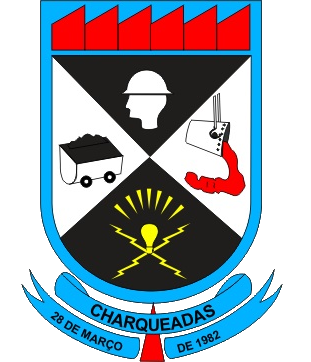 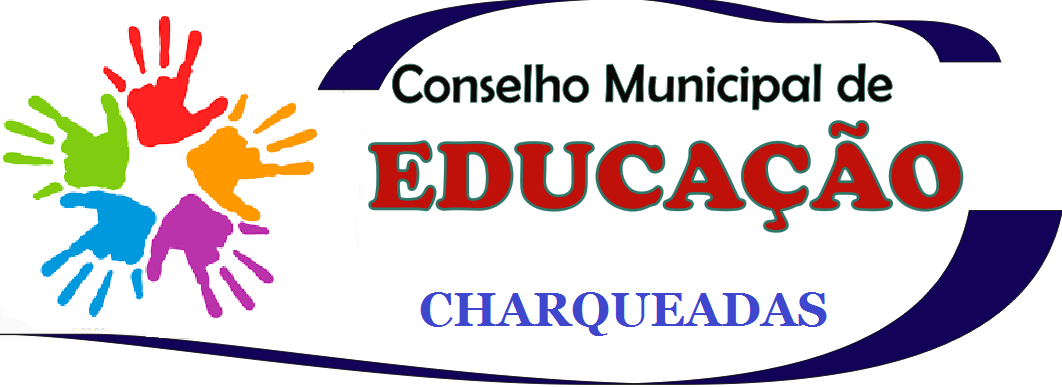 REFERENCIAL CURRICULAR PARA EDUCAÇÃO DE JOVENS E ADULTOS – EJA- NO TERRITÓRIO DE CHARQUEADAS– RCEJACH -SIMOM HEBERLE DE SOUZAPREFEITO MUNICIPALCARLOS ALBERTO DO RIO MARTINSSECRETÁRIO MUNICIPAL DE EDUCAÇÃOMARIA REJANE DE SOUZA LINKCSPRESIDENTE CMECOMISSÃO DE MODALIDADES – CMEFERNANDO ARAUJO NUNES - RelatorDENISE SOTELOSANDRA ARGENTONCompetências Gerais da BaseA Base Nacional Comum Curricular tem como fio condutor 10 Competências Gerais a serem desenvolvidas ao longo da Educação Básica, ou seja, da Educação Infantil ao Ensino Médio. Essas competências visam assegurar aos alunos uma formação humana integral e, por isso, não constituem um componente em si. Ao contrário: elas devem ser tratadas de forma interdisciplinar, capilarizadas por todos os componentes curricularesNo século 21, a interconectividade e a complexidade das transformações sociais, culturais, tecnológicas, entre outras, têm ampliado a relevância e necessidade de compor outras competências para além das cognitivas. As competências pessoais e sociais estão organizadas em autoconsciência, autogestão, consciência social, habilidades de relacionamento e tomada de decisão responsável. A BNCC apresenta dez competências gerais da Base Nacional Comum Curricular já apresentada neste documento.Nesse sentido as competências pessoais e sociais apresentam um conjunto de habilidades que permitem compreender as próprias emoções e formas de relacionar-se com os outros, viabilizando o autoconhecimento, colaboração e resolução de problemas. Essas competências fazem parte da formação integral e do desenvolvimento dos sujeitos.Em consonância com a BNCC, as competências pessoais e sociais devem estar imbricadas e articuladas com as áreas do conhecimento e componentes curriculares em movimento espiralado, possibilitando o desenvolvimento das seguintes competências: a)respeitar e expressar sentimentos e emoções, atuando com progressiva autonomia emocional. b) atuar em grupo e demonstrar interesse em construir novas relações, respeitando a diversidade e solidarizando-se com os outros.  c) conhecer e respeitar as formas de convívio social.Ressignificar o ambiente escolar com as diferentes competências de ordem cognitiva, comunicativa, pessoais e sociais impacta diretamente na formação integral dos estudantes.Fonte: BNCC (2018)2.	MODALIDADES DE ENSINO2.1	 Educação de Jovens e AdultosNa contemporaneidade, a perspectiva de uma “Educação ao Longo da Vida” ou EJA, modalidade de ensino que acolhe sujeitos que, por diferentes fatores sociais, culturais e econômicos não obtiveram acesso à escolarização na idade considerada regular, constituindo-se na função de resgatar tais processos educacionais.O desafio da escola é permitir uma travessia possível do campo dos sonhos para a realidade, ofertando a estes sujeitos a aquisição de habilidades e competências indispensáveis para os desafios cotidianos. Portanto, reinventar a educação pressupõe construir redes, pontes, articular desejos, ideias, iniciativas e projetos, visando estabelecer uma proposta sócio/educativa capaz de estimular no estudante a confiança, a autoestima, as inteligências emocionais e sociais para compreender a si mesmo e ao outro e, assim, (re)significar o próprio futuro. Para isso, se faz necessária uma prática educativa que articule currículos, metodologias de ensino, processos avaliativos e ferramentas tecnológicas que garantam o resgate e a valorização do conhecimento e da aprendizagem do sujeito.Para muitos estudantes da EJA os sonhos têm importante papel, sendo muitas vezes o gatilho que os fizeram seguir em frente, e lutar por tal conquista. Para isso, a escola tem que ser um sonho coletivo, que retrate o cotidiano e as inquietudes, descortinando a oferta de novas formas de ser e estar no mundo e na sociedade.Nesse contexto, atendendo às normas estabelecidas na Constituição Federal de 1988 e na LDBEM 9.394/96, considerando as discussões propostas pelas Diretrizes Curriculares Nacionais da Educação Básica (Resolução CNE/CEB 04/2010), pelo Plano Estadual de Educação (Lei 14705/15), pelo Parecer CNE/CEB n° 6/2010 e pela resolução CNE n° 3, de 15 de junho de 2010, que institui diretrizes operacionais para a Educação de Jovens e Adultos, pela resolução CEEd n°313, de 16 de março de 2011, resolução n° 316, de 17 de agosto de 2011, resolução CEEd n° 331, de 30 de setembro de 2015, e pela resolução CEEd n° 336, de 02 de março de 2016 e pela resolução CEEd n°343, de 11 de abril de 2018 ,traça-se a Educação de Jovens e Adultos no Rio Grande do Sul a partir de uma rede de construção colaborativa e social, que incentiva e qualifica os processos formativos que se desenvolvem na vivência/convivência humana, no trabalho, nas instituições de ensino e pesquisa, nos movimentos sociais e organizações da sociedade civil e nas manifestações culturais, respeitando e enaltecendo o conhecimento individual.Nesse sentido, tais aprendizagens inter-relacionam-se com as demandas, desafios e proposições cotidianas dos espaços de vida e de trabalho dos jovens, adultos e idosos, ofertando políticas de promoção de saúde, garantia de Direitos Humanos e sustentabilidade, além da garantia do atendimento à pessoa com deficiência, altas habilidades, dificuldades, problemas ou transtornos de aprendizagens.Acredita-se em uma educação que promova o diálogo, a escuta solidária e que abra caminhos ao aflorar feitos e experiências significativas. Esta proposta não tem a intenção de formar estudantes como ouvintes e espectadores, mas como atores e protagonistas. É através da perspectiva de valorização e de incentivo para que os estudantes compreendam o mundo provisoriamente, permitindo-lhes experimentar e a ousar em busca de novos conhecimentos.  EDUCAÇÃO DE JOVENS E ADULTOSA Educação de Jovens e Adultos - EJA, mantida pelo Poder Público Municipal de Charqueadas, como modalidade do Ensino Fundamental, constitui-se direito dos jovens e adultos, tendo atribuição de assegurar, gratuitamente, oportunidades educacionais apropriadas, consideradas as características dos educandos, seus interesses, suas condições de vida e de trabalho, mediante educação de qualidade àqueles que não tiveram acesso e/ou não concluíram o Ensino Fundamental na idade própria.O trabalho na EJA tem como princípios educativos a relação interpessoal, o aprender, o diálogo, o respeito, a solidariedade, a pesquisa, a autonomia, a responsabilidade, o compromisso social, a socialização do conhecimento, a politicidade, a dialética, a complexidade, as singularidades, as multiplicidades, o paradoxal, a sustentabilidade do planeta e a não fragmentação do conhecimento.O ensino da EJA media ações educativas em um ambiente de respeito, de contínua transformação e socialmente constituído em prol da construção da cidadania. Conduzido por Eixos Temáticos determinados a cada início de semestre, envolve as Áreas das Linguagens, Códigos e suas Tecnologias, Ciências Humanas, Ciências, Matemática e Ensino Religioso nas quais os conhecimentos, conceitos e processos são desenvolvidos através de Habilidades e Competências.O Referencial Curricular da EJA está organizado por Competências, Conhecimentos e Habilidades. As Competências são um conjunto de habilidades harmonicamente desenvolvidas. Os Conhecimentos são conteúdos, conceitos e processos de cada Área do Conhecimento. As habilidades não são objetivos, mas sim, capacidades aprendidas por meio de experiências, onde o aluno obterá o resultado desejado, enquanto objetivo é apenas um fim a atingir.As Competências foram elaboradas por Áreas de Conhecimento, pois estas precisam ser entendidas numa perspectiva interdisciplinar, já que a contribuição de todas é fundamental para a não fragmentação do conhecimento e para respaldar o entendimento e a organização dos contextos educativos. As Áreas do Conhecimento nesta organização são chamadas a dialogar a partir de Eixos Temáticos estabelecidos em conjunto no início do semestre letivo.Sendo assim, o documento apresenta as Competências necessárias para possibilitar a continuidade de seus estudos e formar cidadãos críticos, participativos, responsáveis, capazes de se comunicar, que tenham igualdade de oportunidades para a entrada e permanência no mercado de trabalho.No Referencial Curricular de Charqueadas, na Educação de Jovens e Adultos, cada habilidade é identificada por um código alfanumérico cuja composição é explicada a seguir: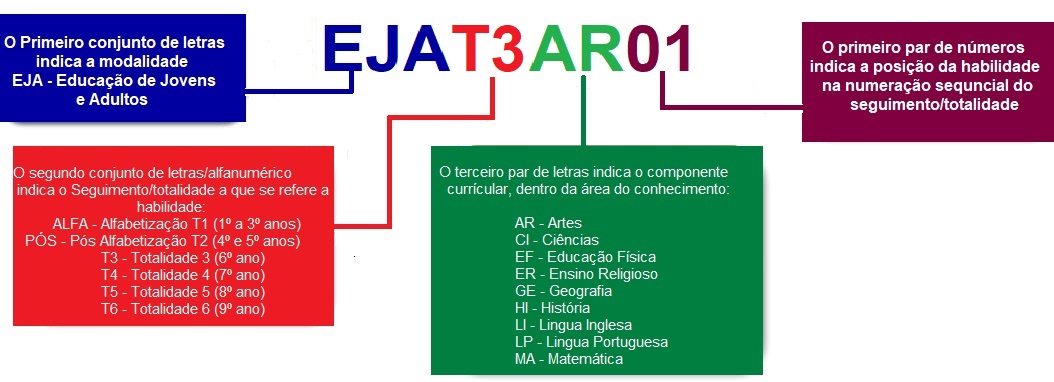 Segundo esse critério, o código EJATIIIAR01, por exemplo, refere-se à primeira habilidade proposta no componente curricular Arte, naTotalidades 3, da Educação de Jovens e Adultos.LINGUAGEM, CÓDIGOS E SUAS TECNOLOGIASA área de Linguagens, Códigos e suas Tecnologias, para a Educação de Jovens e Adultos, é composta pelos componentes curriculares da Língua Portuguesa, Língua Inglesa, Arte e Educação Física. Esta Área de Conhecimento contextualiza competências e habilidades que utilizam diferentes linguagens: verbal (oral ou visual-motora, como Libras, e escrita), corporal, visual, sonora e digital, levando o aluno a se expressar e partilhar informações, experiências, ideias e sentimentos em diferentes contextos.Competências da área de LINGUAGENS, CÓDIGOS E SUAS TECNOLOGIASConhecer e explorar diversas práticas de linguagem (artísticas, corporais e linguísticas) em diferentes campos da atividade humana para continuar aprendendo, ampliando suas possibilidades de participação na vida social e colaborando para a construção de uma sociedade mais justa, democrática e inclusiva.Utilizar diferentes linguagens – verbal (oral ou visual-motora, como Libras, e escrita), corporal, visual, sonora e digital –, para se expressar e partilhar informações, experiências, ideias e sentimentos em diferentes contextos e produzir sentidos que levem ao diálogo, à resolução de conflitos e à cooperação.Conceber a língua na sua heterogeneidade como um conjunto de variedades representativas da identidade cultural dos diferentes grupos sociais que as empregam.Ler, escutar e produzir textos orais e escritos nos mais diversos gêneros textuais, reconhecendo o texto como lugar de manifestação e construção de sentidos, valores e ideologias.Envolver-se em práticas de leitura literária, desenvolvendo a autonomia, a criticidade e a compreensão da sua realidade, da sociedade e do mundo.Pesquisar, conhecer, fruir e analisar criticamente práticas e produções artísticas bem como suas distintas matrizes estéticas e culturais, em distintos tempos e espaços para reconhecer a arte como fenômeno cultural, histórica e social, experienciando a ludicidade, a percepção, a expressividade e a imaginação.Compreender as relações entre as diferentes linguagens da arte nas condições particulares de produção na prática de cada linguagem e suas articulações, reconhecendo e valorizando o patrimônio artístico, material e imaterial.Planejar e empregar estratégias para resolver desafios e aumentar as possibilidades de aprendizagem das práticas corporais, além de se envolver no processo de ampliação do acervo cultural nesse campo.Refletir, criticamente, sobre as relações entre a realização das práticas corporais e os processos de saúde/doença, inclusive no contexto das atividades laborais.Identificar a multiplicidade de padrões de desempenho, saúde, beleza e estética corporal, analisando criticamente os valores sociais, discutindo as posturas preconceituosas.Vivenciar diferentes brincadeiras, jogos, danças, ginásticas e esportes, resgatando o prazer pelas práticas corporais, enquanto aspecto fundamental para a saúde e bem-estar.Possibilitar ao aluno o conhecimento sobre sua língua materna, por meio de comparações com a Língua Inglesa nos vários níveis, utilizando novas tecnologias para pesquisar, selecionar, compartilhar, posicionar-se e produzir sentidos em práticas de letramento na Língua Inglesa, de forma ética, crítica e responsável.Valorizar o conhecimento da Língua Inglesa como diferencial para a inserção no mercado de trabalho, promovendo o conhecimento e o reconhecimento de si e do outro em um mundo plurilíngue e multicultural.CIÊNCIAS E MATEMÁTICAA área de Ciências Naturais e Matemática para a Educação de Jovens e Adultos é composta pelos componentes curriculares das Ciências da Natureza e da Matemática. Esta Área de Conhecimento estabelece competências e habilidades que façam o aluno a compreender as relações entre conceitos e procedimentos dos diferentes campos da Matemática e das Ciências da Natureza, sabendo que suas ações têm consequências que podem ser refletidas na vida coletiva e individual.Competências da área de CIÊNCIAS E MATEMÁTICA: a) ALFABETIZAÇÃO E PÓS ALFABETIZAÇÃOReconhecer que as Ciências e Matemática são empreendimentos humanos, frutos da necessidade de diferentes culturas, para desenvolver o raciocínio lógico e o espírito de investigação colaborando com a construção de uma sociedade justa, democrática e inclusiva.Compreender as relações entre conceitos e procedimentos dos diferentes campos da Matemática e das Ciências, sentindo segurança quanto à capacidade de construir e aplicar tais conhecimentos, desenvolvendo a autoestima, o autocuidado e a perseverança na busca de soluções de situações cotidianas e socioambientais.b) TOTALIDADES III A VIObservar, analisar e explicar características, fenômenos e processos relativos ao mundo natural, social e tecnológico, fazendo observações sistemáticas de aspectos quantitativos e qualitativos presentes nas práticas sociais, ambientais e culturais, de modo a investigar, organizar, representar e comunicar informações relevantes, para interpretá-las e avaliá-las crítica e eticamente, exercitando a curiosidade para fazer perguntas, buscar respostas e criar soluções com argumentos convincentes.Compreender as relações entre conceitos e procedimentos dos diferentes campos da Matemática (Aritmética, Álgebra, Geometria, Estatística e Probabilidade) e das Ciências (conceitos fundamentais e procedimentos de investigação científica), para analisar situações-problema, incluindo situações imaginadas, propondo alternativas aos desafios do mundo contemporâneo e aqueles relativos ao mundo do trabalho.Desenvolver e utilizar o conhecimento científico-matemático para tomar decisões frente às questões políticas, culturais, tecnológicas e socioambientais, com base em princípios éticos, democráticos, sustentáveis e solidários, valorizando a diversidade de opiniões e grupos sociais, sem preconceitos de qualquer natureza.Conhecer, apreciar e cuidar de si, do seu corpo e bem-estar, compreendendo-se na diversidade humana, fazendo-se respeitar e respeitando o outro, recorrendo aos conhecimentos das Ciências Naturais e Matemática.CIÊNCIAS HUMANASA área de Ciências Humanas para a Educação de Jovens e Adultos é composta pelos componentes curriculares da História e da Geografia. Esta Área de Conhecimento destaca a importância de desenvolver nos alunos competências e habilidades que o levem a compreender a construção do conhecimento histórico, os processos e fenômenos sociais, políticos e culturais, atuando de forma ética, autônoma e responsável.Competências da área de CIÊNCIAS HUMANAS:ALFABETIZAÇÃO E PÓS ALFABETIZAÇÃOConhecer a linguagem cartográfica, diferentes gêneros textuais e tecnologias digitais de informação e de comunicação no desenvolvimento do raciocínio espaço-temporal.Compreender a si e ao outro como identidades diferentes, exercitando o respeito à diferença em uma sociedade plural e promovendo os direitos humanos.TOTALIDADES 3 A 6Identificar, comparar e explicar a intervenção do ser humano na natureza e na sociedade, exercitando a curiosidade e propondo ideias e ações que contribuam para a transformação espacial, social e cultural, de modo a participar efetivamente das dinâmicas da vida social;Comparar eventos ocorridos simultaneamente no mesmo espaço e em espaços variados, e eventos ocorridos em tempos diferentes no mesmo espaço e em espaços variados;Utilizar as linguagens cartográfica, gráfica e iconográfica e diferentes gêneros textuais e tecnologias digitais de informação e comunicação no desenvolvimento do raciocínio espaço-temporal relacionado a localização, distância, direção, duração, simultaneidade, sucessão, ritmo e conexão;Compreender a si e ao outro como identidade diferente, exercitando o respeito à diferença em uma sociedade plural e promovendo os direitos humanos.ENSINO RELIGIOSOA área de Ensino Religioso para a Educação de Jovens e Adultos pretende, por meio das competências e habilidades, fazer com que os alunos reflitam sobre seus sentidos pessoais de vida a partir de valores, princípios éticos e da cidadania, convivendo com a diversidade de crenças, pensamentos, convicções, modos de ser e viver.Competências da área de ENSINO RELIGIOSO:Compreender, valorizar e respeitar as manifestações religiosas e filosofias de vida, suas experiências e saberes, em diferentes tempos, espaços e territórios.Reconhecer e cuidar de si, do outro, da coletividade e da natureza, enquanto expressão de valor da vida.Conviver com a diversidade de crenças, pensamentos, convicções, modos de ser e viver.Debater, problematizar e posicionar-se frente aos discursos e práticas de intolerância, discriminação e violência de cunho religioso, de modo a assegurar os direitos humanos no constante exercício da cidadania e de cultura de paz.1º SEGMENTO: ALFABETIZAÇÃO TI (1º AO 3º ANO)1º SEGMENTO: ALFABETIZAÇÃO TI (1º AO 3º ANO)ConhecimentosHabilidadesFunção social da escrita(EJAALFALP01) Reconhecer a função social da escrita e da leitura como fonte de prazer e informação.Correspondência fonema-grafema(EJAALFALP02) Identificar, diferenciar e aplicar a relação fonema-grafema.Estratégias de leitura e escrita Construção do sistema alfabético(EJAALFALP03) Manifestar-se através da linguagem oral e escrita em diversas situações do cotidiano.Estratégias de leitura e escrita Construção do sistema alfabético(EJAALFALP04) Reconhecer que textos são lidos e escritos da esquerda para a direita e de cima para baixo da página.Estratégias de leitura e escrita Construção do sistema alfabético(EJAALFALP05) Ler com autonomia e compreensão, ampliando seu vocabulário e conhecimento de mundo.Estratégias de leitura e escrita Construção do sistema alfabético(EJAALFALP06) Comparar palavras, identificando semelhanças/diferenças entre sons de sílabas.Sinais de Pontuação(EJAALFALP07) Identificar, compreender e utilizar os sinais de pontuação (ponto final, exclamaçãoe interrogação).Materialidade(EJAALFAAR01) Vivenciar e experimentar diferentes materialidades artísticas.Processos criativos(EJAALFAAR02) Conhecer e aplicar diferentes procedimentos artísticos.Leitura/apreciação de obras de arte.(EJAALFAAR03) Compreender a arte como uma capacidade de exteriorização de sua subjetividade.Brincadeiras e jogos recreativos, cooperativos e pré-desportivos(EJAALFAEF01) Experimentar e vivenciar jogos e brincadeiras que despertem o prazer em realizar atividades físicas, na busca do lazer, qualidade de vida e socialização.Danças, ginásticas e esportes(EJAALFAEF03) Experimentar um ou mais tipos de ginásticas e esportes, identificando as exigências corporais deles.Danças, ginásticas e esportes(EJAALFAEF04) Discutir estereótipos e preconceitos relativos às danças e demais práticas corporais e propor alternativas para sua superação.Danças, ginásticas e esportes(EJAALFAEF05) Verificar locais disponíveis na comunidade para a prática de esportes e das demais práticas corporais tematizadas na escola, propondo e produzindo alternativas para utilizá-los no tempo livre.Atividade física e saúde(EJAALFAEF06) Utilizar avaliações físicas como forma de orientação e conscientização corporal, oportunizando o conhecimento e a vivência de diferentes práticas corporais existentes, para atender as necessidades de cada indivíduo.Atividade física e saúde(EJAALFAEF07) Vivenciar e entender a importância da ginástica laboral, como prevenção de doenças ocupacionais e manutenção da saúde.Atividade física e saúde(EJAALFAEF08) Utilizar a prática de atividade física para a manutenção e melhora da saúde, abordando também elementos teóricos relacionados ao assunto, para fomentar no aluno o interesse por uma melhor qualidade de vida.1º SEGMENTO: PÓS-ALFABETIZAÇÃO TII (4º E 5º ANO)ConhecimentosHabilidadesFunção social da escrita(EJAPÓSLP01) Reconhecer a função social da escrita e da leitura como fonte de prazer e informação.Análise linguística (ortografia, acentuação, sinais de pontuação)(EJAPÓSLP02) Utilizar, ao produzir um texto, conhecimentos linguísticos e gramaticais, tais como ortografia, acentuação, regras básicas de concordância nominal e verbal, sinais de pontuação (ponto final, ponto de exclamação, ponto de interrogação, vírgulas em enumerações) e pontuação nos diálogos (dois-pontos e travessão), quando for o caso.Estratégias de leitura e escrita(EJAPÓSLP03) Compreender a língua como um organismo vivo em constante processo de mudança.Produção textual(EJAPÓSLP04) Organizar o texto em unidades de sentido, dividindo-o em parágrafos segundo as normas gráficas e de acordo com as características do gênero textual.Leitura e interpretação(EJAPÓSLP05) Desenvolver estratégias de compreensão e fluência na leitura.Oralidade e escuta(EJAPÓSLP06) Estabelecer o intercâmbio entre a oralidade e a escuta, aprimorando a compreensão leitora.Materialidade(EJAPÓSAR01) Vivenciar e experimentar diferentes materialidades artísticas.Processos criativos(EJAPÓSAR02) Conhecer e aplicar diferentes procedimentos artísticos.1º SEGMENTO: PÓS-ALFABETIZAÇÃO TII (4º E 5º ANO)ConhecimentosHabilidadesBrincadeiras e jogos recreativos, cooperativos e pré-desportivos(EJAPÓSEF01) Experimentar jogos e brincadeiras que despertem o prazer em realizar atividades físicas, na busca do lazer, qualidade de vida e socialização.Brincadeiras e jogos recreativos, cooperativos e pré-desportivos(EJAPÓSEF02) Vivenciar os jogos cooperativos, trazendo para a discussão as diferentes formas de interação.Danças, ginásticas e esportes(EJAPÓSEF03) Experimentar e fruir um ou mais tipos de ginásticas, danças e esportes, identificando as exigências corporais.Danças, ginásticas e esportes(EJAPÓSEF04) Verificar locais disponíveis na comunidade para a prática de esportes e das demais práticas corporais tematizadas na escola, propondo e produzindo alternativas para utilizá-los no tempo livre.Atividade física e saúde(EJAPÓSEF05) Utilizar avaliações físicas como forma de orientação e conscientização corporal, oportunizando o conhecimento e a vivência de diferentes práticas corporais existentes, para atender as necessidades de cada indivíduo.2º SEGMENTO: Totalidade III (6º ANO)ConhecimentosHabilidadesFunção social da escrita(EJATIIILP01) Reconhecer a função social da escrita e da leitura como fonte de prazer e informação.Análise linguística(EJATIIILP02) Utilizar, ao produzir um texto, conhecimentos linguísticos, gramaticais e lexicais, tais como: fonética, ortografia, morfologia, acentuação, regras básicas de concordância nominal e verbal, sinais de pontuação (ponto final, ponto de exclamação, ponto de interrogação, vírgulas em enumerações, dois-pontos e travessão),quando for o caso.Produção textual(EJATIIILP03) Organizar o texto, dividindo-o em parágrafos, segundo as normas gráficas.Leitura e interpretação(EJATIIILP04) Desenvolver estratégias de compreensão e fluência na leitura.Oralidade e escuta(EJATIIILP05) Ampliar o intercâmbio entre a oralidade e a escuta.Elementos da Linguagem(EJATIIIAR01) Conhecer, identificar, classificar e aplicar os diferentes elementos da linguagem dentre as variadas linguagens (Artes Visuais, Dança, Teatro, Música e Artes Integradas).Materialidades Processos criativos(EJATIIIAR02) Experimentar e criar diferentes materialidades e processo nas diferentes linguagens (Artes Visuais, Dança, Teatro, Música e Artes Integradas.Leitura e Apreciação estética(EJATIIIAR03) Identificar e reconhecer os elementos que compõem uma obra artística, desenvolvendo sensibilidade estética.Brincadeiras e jogos de competição e cooperação(EJATIIIEF01) Experimentar jogos e brincadeiras que despertem o prazer em realizar atividades físicas, na busca do lazer, qualidade de vida e socialização.Brincadeiras e jogos de competição e cooperação(EJATIIIEF02) Diferenciar os conceitos de jogos competitivos e cooperativos, identificando as características que os constituem na contemporaneidade.Brincadeiras e jogos de competição e cooperação(EJATIIIEF03) Experimentar os jogos cooperativos, trazendo para a discussão as diferentes formas de interação com o outro em relação ao eu.Danças, ginásticas e esportes(EJATIIIEF04) Experimentar e fruir um ou mais tipos de ginásticas, danças e esportes, identificando as exigências corporais.Danças, ginásticas e esportes(EJATIIIEF05) Problematizar a prática excessiva de exercícios físicos e o uso de medicamentos para a ampliação do rendimento ou potencialização das transformações corporais.Danças, ginásticas e esportes(EJATIIIEF06) Discutir estereótipos e preconceitos relativos às danças e demais práticas corporais e propor alternativas para sua superação.Danças, ginásticas e esportes(EJATIIIEF07) Verificar locais disponíveis na comunidade para a prática de esportes e das demais práticas corporais tematizadas na escola, propondo e produzindo alternativas para utilizá-los no tempo livre.Danças, ginásticas e esportes(EJATIIIEF08) Vivenciar e entender a importância da ginástica laboral, como prevenção de doenças ocupacionais e manutenção da saúde.Danças, ginásticas e esportes(EJATIIIEF09) Utilizar a prática de atividade física para a manutenção e melhora da saúde, abordando também elementos teóricos relacionados ao assunto, para fomentar no aluno o interesse por uma melhor qualidade de vida.Greentings(EJATIIILI01) Ler e compreender, formas de cumprimentar e apresentar-se em inglês, através de pequenos diálogos.Colorsandnumbers (0-100)(EJATIIILI02) Reconhecer as cores em inglês e saber usar números em inglês de 0-100 para fornecer informações pessoais.PersonalInformation(EJATIIILI03) Formular perguntas e respostas, em inglês, sobre informações pessoais, tais como nome, idade, endereço e telefone.SubjectpronounsPossessiveadjectives(EJATIIILI04) Reconhecer os pronomes pessoais e possessivos, identificar o uso de he/his e she/her para referir-se a homens e mulheres, respectivamente.Verbtobe(EJATIIILI05) Reconhecer os usos das formas am, is e are para utilização em pequenos diálogos.Jobs(EJATIIILI06) Identificar as profissões em inglês.Countries e Nationalities: Where are youfrom?(EJATIIILI07) Identificar e reconhecer algumas nacionalidades e países que fazem parte do mundo.The weather(EJATIIILI08) Saber perguntar sobre o tempo e identificar as características de cada estação do ano.Let’slisten!(EJATIIILI09) Desenvolver a habilidade da escuta e compreensão do idioma estudado.Let’sRead!(EJATIIILI10) Trabalhar com pequenos textos para desenvolver a compreensão leitora e a interpretação de textos em inglês.Let’s Write!(EJATIIILI11) Fixar as estruturas e o vocabulário apresentados por meio de atividades em que o aluno é levado a escrever, a identificar elementos e associar ideias.2º SEGMENTO: Totalidade IV (7º ANO)2º SEGMENTO: Totalidade IV (7º ANO)ConhecimentosHabilidadesFunção social da escrita(EJATIVLP01) Reconhecer a função social da escrita e da leitura como fonte de prazer e informação.Análise linguística(EJATIVLP02) Utilizar, ao produzir um texto, conhecimentos linguísticos, gramaticais e lexicais, tais como: ortografia, morfossintaxe, acentuação, regras básicas de concordância nominal e verbal, sinais de pontuação (ponto final, ponto de exclamação, ponto de interrogação, vírgulas em enumerações, dois-pontos, travessão, aspas e parênteses).Estratégias de leitura e escrita(EJATIVLP03) Compreender a língua como um organismo vivo em constante processo de mudança.Produção textual(EJATIVLP04) Produzir textos, organizando-os e dividindo-o sem parágrafos, segundo as normas gráficas.leitura e interpretação(EJATIVLP05) Desenvolver estratégias de compreensão e fluência na leitura.Oralidade e escuta(EJATIVLP06) Ampliar o intercâmbio entre a oralidade e a escuta.Elementos da Linguagem(EJATIVAR01) Conhecer, identificar, classificar e aplicar os diferentes elementos da linguagem dentre as variadas linguagens (Artes Visuais, Dança, Teatro, Música e Artes Integradas).Materialidades(EJATIVAR02) Experimentar e criar diferentes materialidades e processo nas diferentes linguagens (Artes Visuais, Dança, Teatro, Música e Artes Integradas).Processos criativos(EJATIVAR03) Experimentar e criar diferentes materialidades e processo nas diferentes linguagens (Artes Visuais, Dança, Teatro, Música e Artes Integradas).Leitura e Apreciação estética(EJATIVAR04) Identificar e reconhecer os elementos que compõem uma obra artística, desenvolvendo sensibilidade estética.Contextos e práticas(EJATIVAR05) Conhecer os diferentes estilos artísticos em seu tempo e espaço.Sistemas de Linguagem(EJATIVAR06) Conhecer, identificar e classificar as diferentes funções do criador e apreciador de arte.Patrimônio Cultural(EJATIVAR07) Conhecer os diferentes espaços onde a arte se manifesta, respeitando e valorizando o patrimônio material e imaterial como expressão artística de um determinado povo.Brincadeiras e jogos de competição e cooperação(EJATIVEF01) Experimentar jogos e brincadeiras que despertem o prazer em realizar atividades físicas, na busca do lazer, qualidade de vida e socialização.Danças, ginásticas e esportesDanças, ginásticas e esportes(EJATIVEF02) Experimentar e fruir um ou mais tipos de ginásticas, danças e esportes, identificando as exigências corporais deles.Danças, ginásticas e esportesDanças, ginásticas e esportes(EJATIVEF03) Problematizar a prática excessiva de exercícios físicos e o uso de medicamentos para a ampliação do rendimento ou potencialização das transformações corporais.Danças, ginásticas e esportesDanças, ginásticas e esportes(EJATIVEF04) Discutir estereótipos e preconceitos relativos às danças e demais práticas corporais e propor alternativas para sua superação.Danças, ginásticas e esportesDanças, ginásticas e esportes(EJATIVEF05) Verificar locais disponíveis na comunidade para a prática de esportes e das demais práticas corporais tematizadas na escola, propondo e produzindo alternativas para utilizá-los no tempo livre.Atividade física e saúde(EJATIVEF06) Utilizar avaliações físicas como forma de orientação e conscientização corporal, oportunizando o conhecimento e a vivência de diferentes práticas corporais existentes, para atender as necessidades de cada indivíduo.Atividade física e saúde(EJATIVEF07) Vivenciar e entender a importância da ginástica laboral, como prevenção de doenças ocupacionais e manutenção da saúde.Atividade física e saúde(EJATIVEF08) Utilizar a prática de atividade física para a manutenção e melhora da saúde, abordando também elementos teóricos relacionados ao assunto, para fomentar no aluno o interesse por uma melhor qualidade de vida.Plural ofnounsTheretobe (thereisandthere are)(EJATIVLI01) Trabalhar as palavras em inglês para identificar o singular e plural em frases com theretobe (thereis e there are).Prepositionsof time andplace(EJATIVLI02) Utilizar e identificar as preposições nas frases.PresentContinuous(EJATIVLI03) Identificar ações que estão acontecendo no momento da fala.Modal verbcan(EJATIVLI04) Saber utilizar o verbo can para falar de habilidade, permissão e pedido (negação, interrogação e afirmação).Texts – Let’sread!(EJATIVLI05) Interessar-se pelo texto lido, compartilhando suas ideias sobre o que o texto informa/ comunica.Texts – Let’sread!(EJATIVLI06) Apresentar as técnicas de leitura instrumental (skimmingandscanning).Let’slisten!(EJATIVLI07) Desenvolver a habilidade da escuta e compreensão auditiva do idioma estudado.Let’s Write!(EJATIVLI08) Fixar as estruturas e o vocabulário apresentados por meio de atividades em que o aluno é levado a escrever, a identificar elementos e associar ideias.Let’sspeak!(EJATIVLI09) Trabalhar com exercícios elaborados para ajudar o aluno a sistematizar, treinar e fixar a pronúncia do vocabulário estudado, em inglês.2º SEGMENTO: Totalidade V (8º ANO)ConhecimentosHabilidadesFunção social da escrita(EJATVLP01) Reconhecer a função social da escrita e da leitura como fonte de prazer e informação.Análise linguística(EJATVLP02) Utilizar, ao produzir um texto, conhecimentos linguísticos, gramaticais e lexicais, tais como: ortografia, sintaxe do período simples, acentuação, concordância nominal e verbal, sinais de pontuação (ponto final, ponto de exclamação, ponto de interrogação, vírgulas em enumerações, dois-pontos, travessão, aspas e parênteses), discurso direto e indireto.Estratégias de leitura e escrita(EJATVLP03) Compreender a língua como um organismo vivo em constante processo de mudança.Produção textual(EJATVLP04) Produzir textos, organizando-os e dividindo-o sem parágrafos, segundo as normas gráficas.Leitura e interpretação(EJATVLP05) Desenvolver estratégias de compreensão e fluência na leitura.Oralidade e escuta(EJATVLP06) Ampliar e reconhecer a importância da relação entre a oralidade e a escuta.Materialidades Processos criativos(EJATVAR01) Experimentar e criar diferentes materialidades e processo nas diferentes linguagens (Artes Visuais, Dança, Teatro, Música e Artes Integradas).Leitura e Apreciação estética(EJATVAR02) Identificar e reconhecer os elementos que compõem uma obra artística, desenvolvendo sensibilidade estética.1º SEGMENTO: PÓS-ALFABETIZAÇÃO TII(4º E 5º ANO)ConhecimentosHabilidadesCadeias alimentares simples(EJAPÓSCI01) Analisar e construir cadeias alimentares simples, reconhecendo a posição ocupada pelos seres vivos nessas cadeias e o papel do Sol como fonte primária de energia na produção de alimentos.Microrganismos(EJAPÓSCI02) Relacionar a participação de fungos e bactérias no processo de decomposição, reconhecendo a importância ambiental deste processo.Microrganismos(EJAPÓSCI03) Verificar a participação de microrganismos na produção de alimentos, combustíveis, medicamentos, entre outros.Microrganismos(EJAPÓSCI04) Propor, a partir do conhecimento das formas de transmissão de alguns microrganismos patogênicos (vírus, bactérias e protozoários), atitudes e medidas adequadas para prevenção de doenças a eles associadas.Planeta Terra: características e observação do céu a partir da Terra(EJAPÓSCI05) Identificar os pontos cardeais, com base no registro de diferentes posições relativas do Sol.Planeta Terra: características e observação do céu a partir da Terra(EJAPÓSCI06) Associar os movimentos cíclicos da Lua e da Terra a períodos de tempo regulares e ao uso desse conhecimento para a construção de calendários em diferentes culturas.Ciclo hidrológico(EJAPÓSCI07) Reconhecer a importância da água para os seres vivos.Ciclo hidrológico(EJAPÓSCI08) Identificar os principais usos da água, propondo formas de consumo consciente.Ciclo hidrológico(EJAPÓSCI09) Conhecer as mudanças de estado físico da água para explicar o ciclo hidrológico.2º SEGMENTO: Totalidade V (8º ANO)2º SEGMENTO: Totalidade V (8º ANO)ConhecimentosHabilidadesDanças, ginásticas e esportes(EJATVEF01) Diferenciar os conceitos de jogos competitivos e cooperativos, identificando as características que os constituem na contemporaneidade.Danças, ginásticas e esportes(EJATVEF02) Experimentar os jogos cooperativos, trazendo para a discussão as diferentes formas de interação com o outro em relação ao eu.Danças, ginásticas e esportes(EJATVEF03) Experimentar e fruir um ou mais tipos de ginásticas, danças e esportes, identificando as exigências corporais.Danças, ginásticas e esportes(EJATVEF04) Problematizar a prática excessiva de exercícios físicos e o uso de medicamentos para a ampliação do rendimento ou potencialização das transformações corporais.Danças, ginásticas e esportes(EJATVEF05) Discutir estereótipos e preconceitos relativos às danças e demais práticas corporais e propor alternativas para sua superação.Danças, ginásticas e esportes(EJATVEF06) Verificar locais disponíveis na comunidade para a prática de esportes e das demais práticas corporais tematizadas na escola, propondo e produzindo alternativas para utilizá-los no tempo livre.Atividade física e saúde(EJATVEF07) Utilizar avaliações físicas como forma de orientação e conscientização corporal, oportunizando o conhecimento e a vivência de diferentes práticas corporais existentes, para atender as necessidades de cada indivíduo.Atividade física e saúde(EJATVEF08) Vivenciar e entender a importância da ginástica laboral, como prevenção de doenças ocupacionais e manutenção da saúde.Atividade física e saúde(EJATVEF09) Utilizar a prática de atividade física para a manutenção e melhora da saúde, abordando também elementos teóricos relacionados ao assunto, para fomentar no aluno o interesse por uma melhor qualidade de vida.2º SEGMENTO: Totalidade V (8º ANO)ConhecimentosHabilidadesVocabularyabout drinks and food (healthy food andjunk food)(EJATVLI01) Utilizar o vocabulário estudado para falar de hábitos alimentares.Texts- Let’sRead!(EJATVLI02) Interessar-se pelo texto lido, compartilhando suas ideias sobre o que o texto informa/ comunica.Texts- Let’sRead!(EJATVLI03) Trabalhar as técnicas de leitura em língua inglesa (skimmingandscanning).Let’sListen!(EJATVLI04) Desenvolver a habilidade da escuta e compreensão auditiva do idioma estudado.Let’swrite !(EJATVLI05) Desenvolver a habilidade da escrita em língua inglesa (perguntas, respostas e a construção de pequenos textos)Let’sSpeak !(EJATVLI06) Trabalhar e desenvolver a fala no idioma inglês através de reações, perguntas e/ ou opiniões em inglês.2º SEGMENTO: Totalidade VI (9º ANO)ConhecimentosHabilidadesFunção social da escrita(EJATVILP01) Reconhecer a função social da escrita e da leitura como fonte de prazer e informação.Análise linguística(EJATVILP02) Utilizar, ao produzir um texto, conhecimentos linguísticos, gramaticais e lexicais, tais como: ortografia, sintaxe do período composto (orações coordenadas e subordinadas), acentuação, concordância nominal e verbal, sinais de pontuação (ponto final, ponto de exclamação, ponto de interrogação, vírgulas em enumerações, doispontos, travessão, aspas e parênteses), crase e regência verbal e nominal.Estratégias de leitura e escrita(EJATVILP03) Reconhecer o texto como meio de manifestação de sentidos e valores.Produção textual(EJATVILP04) Produzir textos, organizando-os e dividindo-os em parágrafos, segundo as normas gráficas.Leitura e interpretação(EJATVILP05) Desenvolver estratégias de compreensão e fluência na leitura.Oralidade e escuta(EJATVILP06) Expressar informações, ideias e sentimentos através da oralidade e da escuta.Materialidades Processos criativos(EJATVIAR01) Experimentar e criar diferentes materialidades e processo nas diferentes linguagens (Artes Visuais, Dança, Teatro, Música e Artes Integradas).Contextos e práticas(EJATVIAR02) Conhecer os diferentes estilos artísticos em seu tempo e espaço.Arte e Tecnologia(EJATVIAR03) Identificar e manipular variadas tecnologias e recursos digitais possibilidade a expressão e criação em arte.Matrizes estéticas e culturais(EJATVIAR04) Analisar aspectos históricos, sociais e políticos da produção na arte, propondo um olhar crítico perante as diferentes manifestações artísticas e culturais.Brincadeiras e jogos de competição e cooperação(EJATVIEF01) Experimentar jogos e brincadeiras que despertem o prazer em realizar atividades físicas, na busca do lazer, qualidade de vida e socialização.Brincadeiras e jogos de competição e cooperação(EJATVIEF02) Diferenciar os conceitos de jogos competitivos e cooperativos, identificando as características que os constituem na contemporaneidade.Brincadeiras e jogos de competição e cooperação(EJATVIEF03) Experimentar os jogos cooperativos, trazendo para a discussão as diferentes formas de interação com o outro em relação ao eu.Danças, ginásticas e esportes(EJATVIEF04) Experimentar e fruir um ou mais tipos de ginásticas, danças e esportes, identificando as exigências corporais.Danças, ginásticas e esportes(EJATVIEF05) Problematizar a prática excessiva de exercícios físicos e o uso de medicamentos para a ampliação do rendimento ou potencialização das transformações corporais.Danças, ginásticas e esportes(EJATVIEF06) Discutir estereótipos e preconceitos relativos às danças e demais práticas corporais e propor alternativas para sua superação.Danças, ginásticas e esportes(EJATVIEF07) Verificar locais disponíveis na comunidade para a prática de esportes e das demais práticas corporais tematizadas na escola, propondo e produzindo alternativas para utilizá-los no tempo livre.Atividade física e saúde(EJATVIEF08) Utilizar avaliações físicas como forma de orientação e conscientização corporal, oportunizando o conhecimento e a vivência de diferentes práticas corporais existentes, para atender as necessidades de cada indivíduo.Let’sRead!(EJATVILI01) Trabalhar e desenvolver as técnicas de leitura instrumental em Língua Inglesa (skimmingandscanning) utilizando textos de diversos gêneros textuais.Let’slisten!(EJATVILI02) Desenvolver a habilidade da escuta e compreensão auditiva através de letras de música e outros áudios.Let’swrite!(EJATVILI03) Trabalhar as estratégias de escrita em Língua Inglesa.Let’sspeak!(EJATVILI04) Trabalhar e desenvolver a fala no idioma inglês, falar sobre atividades no passado.1º SEGMENTO: ALFABETIZAÇÃO T1 (1º AO 3º ANO)1º SEGMENTO: ALFABETIZAÇÃO T1 (1º AO 3º ANO)ConhecimentosHabilidadesHabilidadesEstruturas lógicas(EJAALFAMA01) Construir estruturas lógico-matemáticas (processos mentais), conservar, corresponder, comparar, classificar, sequenciar, seriar, ordenar e incluir os números naturais.(EJAALFAMA01) Construir estruturas lógico-matemáticas (processos mentais), conservar, corresponder, comparar, classificar, sequenciar, seriar, ordenar e incluir os números naturais.Números e operações(EJAALFAMA02) Contar, adicionar e subtrair objetos de coleções apresentando registros verbais e simbólicos, comparando e associando números e quantidades.(EJAALFAMA02) Contar, adicionar e subtrair objetos de coleções apresentando registros verbais e simbólicos, comparando e associando números e quantidades.Números e operações(EJAALFAMA03) Reconhecer o sistema numérico como decimal e posicional, compondo e decompondo números naturais com e sem suporte de material concreto para resolver problemas do cotidiano.(EJAALFAMA03) Reconhecer o sistema numérico como decimal e posicional, compondo e decompondo números naturais com e sem suporte de material concreto para resolver problemas do cotidiano.Características e uso dos materiais(EJAALFACI01) Comparar características de diferentes materiais presentes em objetos de uso cotidiano, discutindo sua origem, os modos como são descartados e como podem ser usados de forma mais consciente.(EJAALFACI01) Comparar características de diferentes materiais presentes em objetos de uso cotidiano, discutindo sua origem, os modos como são descartados e como podem ser usados de forma mais consciente.Prevenção de acidentes domésticos(EJAALFACI02) Discutir os cuidados necessários à prevenção de acidentes domésticos e de trabalho (objetos cortantes e inflamáveis, eletricidade, produtos de limpeza, medicamentos etc.).(EJAALFACI02) Discutir os cuidados necessários à prevenção de acidentes domésticos e de trabalho (objetos cortantes e inflamáveis, eletricidade, produtos de limpeza, medicamentos etc.).Corpo humano e respeito à diversidade(EJAALFACI03) Identificar partes do corpo humano e explicar suas funções.(EJAALFACI03) Identificar partes do corpo humano e explicar suas funções.Corpo humano e respeito à diversidade(EJAALFACI04) Conhecer as diferenças físicas dos seres humanos, respeitando as diversidades.(EJAALFACI04) Conhecer as diferenças físicas dos seres humanos, respeitando as diversidades.Corpo humano e respeito à diversidade(EJAALFACI05) Reconhecer a importância dos hábitos de higiene para a manutenção da saúde.(EJAALFACI05) Reconhecer a importância dos hábitos de higiene para a manutenção da saúde.Seres vivos no ambiente(EJAALFACI06) Descrever as características de animais e plantas que fazem parte de seu cotidiano e relacioná-las ao ambiente em que vivem.(EJAALFACI06) Descrever as características de animais e plantas que fazem parte de seu cotidiano e relacioná-las ao ambiente em que vivem.Seres vivos no ambiente(EJAALFACI07) Compreender a relação do ser humano com os outros seres vivos, com o ambiente e sua responsabilidade socioambiental.(EJAALFACI07) Compreender a relação do ser humano com os outros seres vivos, com o ambiente e sua responsabilidade socioambiental.O Sol como fonte de luz e calor(EJAALFACI08) Compreender a importância da luz e do calor do Sol para a manutenção da vida no planeta Terra.(EJAALFACI08) Compreender a importância da luz e do calor do Sol para a manutenção da vida no planeta Terra.1º SEGMENTO: PÓS-ALFABETIZAÇÃO TII(4º E 5º ANO)ConhecimentosHabilidadesEstruturas lógicas(EJAPÓSMA01) Reconhecer estruturas  lógico matemáticas (processos mentais), conservar, corresponder, comparar, classificar, sequenciar, seriar, ordenar e incluir os números naturais.Números e operações(EJAPÓSMA02) Utilizar habitualmente procedimentos de cálculo mental e cálculo escrito (adicionar, subtrair, multiplicar e dividir), selecionando as formas mais adequadas para resolver e elaborar problemas.Grandezas e Medidas(EJAPÓSMA03) Identificar, estimar, comparar e relacionar medidas de tempo, massa e capacidade, utilizandoGeometria(EJAPÓSMA04) Reconhecer e nomear figuras planas e espaciais, por meio de características comuns, classificando-as e comparando-as a objetos familiares do mundo físico.Probabilidade e estatística(EJAPÓSMA05) Comunicar-se matematicamente, identificando, interpretando e utilizando diferentes linguagens e códigos e estratégias pessoais e unidades de medidas não padronizadas ou padronizadas.2º SEGMENTO: Totalidade III(6º ANO)ConhecimentosHabilidadesConjunto dos números naturais e suas operações(EJATIIIMA01) Resolver e elaborar problemas que envolvam cálculos (mentais ou escritos, exatos ou aproximados) com números naturais, por meio de estratégias variadas, com compreensão dos processos neles envolvidos com e sem uso de calculadora.Conceitos iniciais de geometria:ponto, reta e plano(EJATIIIMA02) Utilizar instrumentos como réguas e esquadros, ou softwares para representações de retas paralelas e perpendiculares e construção de quadriláteros, entre outros.Noções de estatística(EJATIIIMA03) Interpretar e resolver situações que envolvam dados de pesquisas sobre contextos ambientais, sustentabilidade, trânsito, consumo responsável, entre outros, apresentadas pela mídia em tabelas e em diferentes tipos de gráficos e redigir textos escritos com o objetivo de sintetizar conclusões.Misturas homogêneas e heterogêneas(EJATIIICI01) Classificar os diferentes materiais e substâncias (água, sal, óleo etc.).Misturas homogêneas e heterogêneas(EJATIIICI02) Compreender o significado dos termos: homogêneo e heterogêneo.Separação de materiais(EJATIIICI03) Selecionar os métodos adequados para separação de cada tipo de mistura.Células como unidade da vida(EJATIIICI04) Conhecer a organização básica das células e seu papel como unidade estrutural e funcional dos seres vivos.Células como unidade da vida(EJATIIICI05) Compreender os níveis de organização dos sistemas do corpo humano.Interação entre os sistemas locomotor e nervoso(EJATIIICI06) Explicar o papel do sistema nervoso na coordenação das ações motoras e sensoriais do corpo, com base na análise de suas estruturas básicas e respectivas funções.Interação entre os sistemas locomotor e nervoso(EJATIIICI07) Explicar como o funcionamento do sistema nervoso pode ser afetado por substâncias psicoativas.Forma, estrutura e movimentos daTerra(EJATIIICI08) Reconhecer as camadas do planeta Terra e suas características.	Forma, estrutura e movimentos daTerra(EJATIIICI09) Identificar os diferentes tipos de rochas e os processos que as originam.Forma, estrutura e movimentos daTerra(EJATIIICI10) Compreender a dinâmica dos movimentos da Terra.2º SEGMENTO: TOTALIDADE IV (7º ANO)ConhecimentosHabilidadesConjunto dos números racionais e suas operaçõesConjunto dos números inteiros esuas operações(EJATIVMA01) Comparar e ordenar números inteiros e racionais em diferentes contextos, incluindo o histórico, associá-los a pontos da reta numérica e utilizá-los em situações que envolvam as operações básicas.Equações de 1º grau(EJATIVMA02) Compreender a ideia de variável, representada por letra ou símbolo, para expressar relação entre duas grandezas, diferenciando-a da ideia de incógnita.Equações de 1º grau(EJATIVMA03) Identificar, modelar e resolver equações de 1º grau e situações problemas redutíveis à forma ax + b = c, fazendo uso das propriedades da igualdade.Noções de estatística(EJATIVMA04) Interpretar e resolver situações que envolvam dados de pesquisas sobre contextos ambientais, sustentabilidade, trânsito, consumo responsável, entre outros, apresentadas pela mídia em tabelas e em diferentes tipos de gráficos e redigir textos escritos com o objetivo de sintetizar conclusões.Geometria(EJATIVMA05) Desenvolver a localização de pontos e objetos através do plano cartesiano dentro do conjunto dos números Inteiros, bem como aprender a construir o plano.Formas de propagação do calor(EJATIVCI01) Diferenciar as diferentes formas de propagação do calor e suas relações com o cotidiano.Diversidade de ecossistemas(EJATIVCI02) Caracterizar os principais ecossistemas brasileiros e discutir formas de conservação e preservação.Impactos ambientais na sociedade(EJATIVCI03) Avaliar os impactos ambientais causados de forma natural ou pela ação do ser humano e suas consequências para a sociedade.Composição do ar(EJATIVCI04) Conhecer os diferentes gases e outros elementos que compõem o ar atmosférico, identificando e discutindo fenômenos naturais ou antrópicos que podem alterar sua composição causando consequências.2º SEGMENTO: TOTALIDADE V (8º ANO)ConhecimentosHabilidadesProbabilidade e estatística(EJATVMA01) Interpretar, resolver e elaborar problemas de contagem, envolvendo cálculo de porcentagens, incluindo o uso de tecnologias digitais.Probabilidade e estatística(EJATVMA02)	Resolvereelaborarproblemas	queenvolvam	grandezasdiretamenteouinversamente proporcionais, por meio de estratégias variadas.Álgebra	(EJATVMA03)	Resolvere	elaborar	problemasrelacionados	aoseu	contexto	próximo,quepossamserrepresentados por uma linguagem algébrica (expressões algébricas, equações, polinômios).Geometria(EJATVMA04) Demonstrar as propriedades de triângulos e quadriláteros, utilizando instrumentos de desenho ou softwares de geometria dinâmica na resolução de problemas.Fontes e tipos de energia(EJATVCI01) Identificar as diferentes fontes de energia (renováveis e não renováveis) e os tipos de energia utilizados no nosso cotidiano.Fontes e tipos de energia(EJATVCI02) Analisar formas de geração de energia e seus impactos socioambientais.Uso consciente da energia elétrica(EJATVCI03) Propor hábitos de consumo responsável de energia.Sexualidade e respeito à diversidade(EJATVCI04) Compreender os mecanismos de reprodução humana, bem como as formas de prevenção da gravidez e de infecções sexualmente transmissíveis.Sexualidade e respeito à diversidade(EJATVCI05) Reconhecer os diferentes tipos de corpos (biológicos e culturais).A Terra no Sistema Solar(EJATVCI06) Compreender as relações da Terra no Sistema Solar (movimentos, estações, climas).2º SEGMENTO: TOTALIDADE VI (9º ANO)ConhecimentosHabilidadesConjunto dos números reais e suas operações(EJATVIMA01) Resolver e elaborar problemas dentro do conjunto dos números reais que envolvam relações de proporcionalidade direta e inversa entre duas ou mais grandezas, inclusive escalas, divisão em partes proporcionais e taxa de variação, em contextos socioculturais, ambientais e de outras áreas.Equações de 2º grau(EJATVIMA02) Resolver e elaborar problemas que possam ser representados por equações polinomiais do 2º grau.Geometria(EJATVIMA03) Reconhecer as condições necessárias e suficientes para que dois triângulos sejam semelhantes e demonstrar relações métricas do triângulo retângulo, entre elas o teorema de Pitágoras, utilizando, inclusive, a semelhança de triângulos.Transformações químicas(EJATVICI01) Compreender as transformações químicas presentes no cotidiano.Química da saúde(EJATVICI02) Relacionar os agentes químicos e sua atuação nas questões de saúde pública.Genética e evolução(EJATVICI03) Utilizar conhecimentos básicos em relação à genética para compreender os mecanismos da evolução.Biodiversidade(EJATVICI04) Discutir a relação dos processos evolutivos com a formação da biodiversidade.Biodiversidade(EJATVICI05) Conhecer e propor formas de conservação/preservação do patrimônio biológico.Sistema Solar(EJATVICI06) Compreender a composição e estrutura do Sistema Solar.Evolução do Universo(EJATVICI07) Descrever a composição do Universo e sua constante expansão.1º SEGMENTO: ALFABETIZAÇÃO E PÓS-ALFABETIZAÇÃO (1º AO 5º ANO)1º SEGMENTO: ALFABETIZAÇÃO E PÓS-ALFABETIZAÇÃO (1º AO 5º ANO)1º SEGMENTO: ALFABETIZAÇÃO E PÓS-ALFABETIZAÇÃO (1º AO 5º ANO)1º SEGMENTO: ALFABETIZAÇÃO E PÓS-ALFABETIZAÇÃO (1º AO 5º ANO)1º SEGMENTO: ALFABETIZAÇÃO E PÓS-ALFABETIZAÇÃO (1º AO 5º ANO)ConhecimentosConhecimentosHabilidadesHabilidadesHabilidadesNoção de espaço (bairro, cidade, capital, estado e país)Noção de espaço (bairro, cidade, capital, estado e país)(EJAALFAGE01) Reconhecer semelhanças e diferenças nos hábitos, nas relações com a natureza e no modo de viver de pessoas em diferentes lugares.(EJAALFAGE01) Reconhecer semelhanças e diferenças nos hábitos, nas relações com a natureza e no modo de viver de pessoas em diferentes lugares.(EJAALFAGE01) Reconhecer semelhanças e diferenças nos hábitos, nas relações com a natureza e no modo de viver de pessoas em diferentes lugares.Noção de espaço (bairro, cidade, capital, estado e país)Noção de espaço (bairro, cidade, capital, estado e país)(EJAALFAGE02) Identificar e comparar aspectos culturais dos grupos sociais de seus lugares de vivência, seja na cidade, seja no campo.(EJAALFAGE02) Identificar e comparar aspectos culturais dos grupos sociais de seus lugares de vivência, seja na cidade, seja no campo.(EJAALFAGE02) Identificar e comparar aspectos culturais dos grupos sociais de seus lugares de vivência, seja na cidade, seja no campo.Orientação e localizaçãoOrientação e localização(EJAALFAGE03) Identificar objetos e lugares de vivência (escola e moradia) em imagens aéreas e mapas (visão vertical) e fotografias (visão oblíqua).(EJAALFAGE03) Identificar objetos e lugares de vivência (escola e moradia) em imagens aéreas e mapas (visão vertical) e fotografias (visão oblíqua).(EJAALFAGE03) Identificar objetos e lugares de vivência (escola e moradia) em imagens aéreas e mapas (visão vertical) e fotografias (visão oblíqua).Noção de tempo (linha do tempo)Noção de tempo (linha do tempo)(EJAALFAHI01) Identificar e organizar, temporalmente, fatos da vida cotidiana, usando noções relacionadas ao tempo (antes, durante, ao mesmo tempo e depois).(EJAALFAHI01) Identificar e organizar, temporalmente, fatos da vida cotidiana, usando noções relacionadas ao tempo (antes, durante, ao mesmo tempo e depois).(EJAALFAHI01) Identificar e organizar, temporalmente, fatos da vida cotidiana, usando noções relacionadas ao tempo (antes, durante, ao mesmo tempo e depois).População brasileira (povos e etnias)População brasileira (povos e etnias)(EJAALFAHI02) Identificar os registros de memória na cidade (nomes de ruas, monumentos, edifícios etc.), conhecendo os critérios que explicam a escolha desses nomes.(EJAALFAHI02) Identificar os registros de memória na cidade (nomes de ruas, monumentos, edifícios etc.), conhecendo os critérios que explicam a escolha desses nomes.(EJAALFAHI02) Identificar os registros de memória na cidade (nomes de ruas, monumentos, edifícios etc.), conhecendo os critérios que explicam a escolha desses nomes.2º SEGMENTO: TOTALIDADES III (6º ANO)2º SEGMENTO: TOTALIDADES III (6º ANO)ConhecimentosConhecimentosHabilidadesHabilidadesCartografiaCartografia(EJATIIIGE01) Empregar os conhecimentos de Orientação (pontos de referência, rumos, linhas imaginárias e hemisférios) para situar-se no espaço geográfico.(EJATIIIGE01) Empregar os conhecimentos de Orientação (pontos de referência, rumos, linhas imaginárias e hemisférios) para situar-se no espaço geográfico.Paisagem e interação antrópicaPaisagem e interação antrópica(EJATIIIGE02) Analisar e comparar modificações das paisagens nos lugares de vivência e os usos desses lugares em diferentes tempos.(EJATIIIGE02) Analisar e comparar modificações das paisagens nos lugares de vivência e os usos desses lugares em diferentes tempos.Usos e conservação dos solos e das águasUsos e conservação dos solos e das águas(EJATIIIGE03) Descrever o ciclo da água, reconhecendo os principais componentes da morfologia das bacias hidrográficas.(EJATIIIGE03) Descrever o ciclo da água, reconhecendo os principais componentes da morfologia das bacias hidrográficas.Usos e conservação dos solos e das águasUsos e conservação dos solos e das águas(EJATIIIGE04) Explicar as diferentes formas de uso do solo (rotação de terras, terraceamento, aterros etc.) e de apropriação dos recursos hídricos (sistema de irrigação, tratamento e redes de distribuição), bem como suas vantagens e desvantagens em diferentes épocas e lugares.(EJATIIIGE04) Explicar as diferentes formas de uso do solo (rotação de terras, terraceamento, aterros etc.) e de apropriação dos recursos hídricos (sistema de irrigação, tratamento e redes de distribuição), bem como suas vantagens e desvantagens em diferentes épocas e lugares.Dinâmica climáticaDinâmica climática(EJATIIIGE05) Descrever os movimentos do planeta e sua relação com o tempo atmosférico, os elementos e fatores do clima.(EJATIIIGE05) Descrever os movimentos do planeta e sua relação com o tempo atmosférico, os elementos e fatores do clima.Tempo, memória e patrimônioTempo, memória e patrimônio(EJATIIIHI01) Identificar diferentes formas de compreensão da noção de tempo e de periodização dos processoshistóricos (continuidades e rupturas).(EJATIIIHI01) Identificar diferentes formas de compreensão da noção de tempo e de periodização dos processoshistóricos (continuidades e rupturas).Origens da humanidade e a PréhistóriaOrigens da humanidade e a Préhistória(EJATIIIHI02) Identificar as hipóteses científicas sobre o surgimento da espécie humana e sua historicidade.(EJATIIIHI02) Identificar as hipóteses científicas sobre o surgimento da espécie humana e sua historicidade.Sociedades: Egito e MesopotâmiaSociedades: Egito e Mesopotâmia(EJATIIIHI03) Explicar o processo de sedentarização, apontando o surgimento dos primeiros agrupamentos urbanos.(EJATIIIHI03) Explicar o processo de sedentarização, apontando o surgimento dos primeiros agrupamentos urbanos.Legado da Antiguidade: Grécia e RomaLegado da Antiguidade: Grécia e Roma(EJATIIIHI04) Discutir o conceito de Antiguidade Clássica, seu alcance e limite na tradição ocidental, assim como os impactos sobre outras sociedades e culturas.(EJATIIIHI04) Discutir o conceito de Antiguidade Clássica, seu alcance e limite na tradição ocidental, assim como os impactos sobre outras sociedades e culturas.Legado da Antiguidade: Grécia e RomaLegado da Antiguidade: Grécia e Roma(EJATIIIHI05) Diferenciar escravidão, servidão e trabalho livre no mundo antigo.(EJATIIIHI05) Diferenciar escravidão, servidão e trabalho livre no mundo antigo.2º SEGMENTO: TOTALIDADE IV (7º ANO)2º SEGMENTO: TOTALIDADE IV (7º ANO)ConhecimentosConhecimentosHabilidadesHabilidadesTerritório brasileiroTerritório brasileiro(EJATIVGE01) Localizar o espaço geográfico brasileiro na América e no mundo, aplicando os seus conhecimentos cartográficos para orientar-se.(EJATIVGE01) Localizar o espaço geográfico brasileiro na América e no mundo, aplicando os seus conhecimentos cartográficos para orientar-se.Regiões brasileirasRegiões brasileiras(EJATIVGE02) Distinguir as regiões brasileiras do IBGE, caracterizando-as.(EJATIVGE02) Distinguir as regiões brasileiras do IBGE, caracterizando-as.Biodiversidade brasileiraBiodiversidade brasileira(EJATIVGE03) Caracterizar dinâmicas dos componentes físico-naturais dos principais tipos de vegetação do Brasil, considerando a sua distribuição e biodiversidade.(EJATIVGE03) Caracterizar dinâmicas dos componentes físico-naturais dos principais tipos de vegetação do Brasil, considerando a sua distribuição e biodiversidade.População brasileiraPopulação brasileira(EJATIVGE04) Analisar a distribuição territorial da população brasileira, considerando a diversidade étnico-cultural (indígena, africana, europeia e asiática) e os seus indicadores socioeconômicos.(EJATIVGE04) Analisar a distribuição territorial da população brasileira, considerando a diversidade étnico-cultural (indígena, africana, europeia e asiática) e os seus indicadores socioeconômicos.Mundo FeudalMundo Feudal(EJATIVHI01) Caracterizar e comparar as dinâmicas de abastecimento e as formas de organização do trabalho e da vida social em diferentes sociedades e períodos, com destaque para as relações entre senhores e servos.(EJATIVHI01) Caracterizar e comparar as dinâmicas de abastecimento e as formas de organização do trabalho e da vida social em diferentes sociedades e períodos, com destaque para as relações entre senhores e servos.Mundo FeudalMundo Feudal(EJATIVHI02) Analisar o papel da religião cristã na cultura e nos modos de organização social no período medieval.(EJATIVHI02) Analisar o papel da religião cristã na cultura e nos modos de organização social no período medieval.Humanismo e RenascimentoHumanismo e Renascimento(EJATIVHI03) Identificar as principais características dos Humanismos e dos Renascimentos e analisar seus significados.(EJATIVHI03) Identificar as principais características dos Humanismos e dos Renascimentos e analisar seus significados.Expansão ColonialExpansão Colonial(EJATIVHI04) Identificar conexões e interações entre as sociedades do Novo Mundo, da Europa, da África e da Ásia no contexto das navegações e indicar a complexidade e as interações que ocorrem nos Oceanos Atlântico, Índico ePacífico.(EJATIVHI04) Identificar conexões e interações entre as sociedades do Novo Mundo, da Europa, da África e da Ásia no contexto das navegações e indicar a complexidade e as interações que ocorrem nos Oceanos Atlântico, Índico ePacífico.América PortuguesaAmérica Portuguesa(EJATIVHI05) Identificar a diversidade de cada grupo étnico da população brasileira (indígena, europeu, africano e asiático), apontando a sua contribuição no Período Colonial (até 1822).(EJATIVHI05) Identificar a diversidade de cada grupo étnico da população brasileira (indígena, europeu, africano e asiático), apontando a sua contribuição no Período Colonial (até 1822).2º SEGMENTO: TOTALIDADE V (8º ANO)2º SEGMENTO: TOTALIDADE V (8º ANO)ConhecimentosHabilidadesHabilidadesDivisões do espaço geográfico mundial(EJATVGE01) Conhecer as principais formas de regionalização do espaço geográfico mundial, considerando os critérios geográfico (continentes e oceanos), histórico (Velho, Novo e Novíssimo Mundos), socioeconômico (desenvolvidos, subdesenvolvidos e emergentes), nível de desenvolvimento (Países do Norte e Países do Sul) e pelo (IDH).(EJATVGE01) Conhecer as principais formas de regionalização do espaço geográfico mundial, considerando os critérios geográfico (continentes e oceanos), histórico (Velho, Novo e Novíssimo Mundos), socioeconômico (desenvolvidos, subdesenvolvidos e emergentes), nível de desenvolvimento (Países do Norte e Países do Sul) e pelo (IDH).América Anglo-Saxônica(EJATVGE02) Analisar características de países e grupos de países da América Anglo-Saxônica no que se refere aos aspectos populacionais, urbanos, políticos e econômicos, e discutir as desigualdades socioeconômicas e as pressões sobre a natureza e suas riquezas, o que resulta na espoliação desses povos.(EJATVGE02) Analisar características de países e grupos de países da América Anglo-Saxônica no que se refere aos aspectos populacionais, urbanos, políticos e econômicos, e discutir as desigualdades socioeconômicas e as pressões sobre a natureza e suas riquezas, o que resulta na espoliação desses povos.América Latina(EJATVGE03) Analisar características de países e grupos de países da América Latina no que se refere aos aspectos populacionais, urbanos, políticos e econômicos, e discutir as desigualdades socioeconômicas e as pressões sobre a natureza e suas riquezas, o que resulta na espoliação desses povos.(EJATVGE03) Analisar características de países e grupos de países da América Latina no que se refere aos aspectos populacionais, urbanos, políticos e econômicos, e discutir as desigualdades socioeconômicas e as pressões sobre a natureza e suas riquezas, o que resulta na espoliação desses povos.África(EJATVGE04) Analisar características de países e grupos de países da África no que se refere aos aspectos populacionais, urbanos, políticos e econômicos, e discutir as desigualdades socioeconômicas e as pressões sobre a natureza e suas riquezas, o que resulta na espoliação desses povos.(EJATVGE04) Analisar características de países e grupos de países da África no que se refere aos aspectos populacionais, urbanos, políticos e econômicos, e discutir as desigualdades socioeconômicas e as pressões sobre a natureza e suas riquezas, o que resulta na espoliação desses povos.Iluminismo e o legado da Revolução Francesa(EJATVHI01) Identificar os principais aspectos conceituais do iluminismo e do liberalismo e discutir a relação entre eles e a organização do mundo contemporâneo.(EJATVHI01) Identificar os principais aspectos conceituais do iluminismo e do liberalismo e discutir a relação entre eles e a organização do mundo contemporâneo.Iluminismo e o legado da Revolução Francesa(EJATVHI02) Identificar e relacionar os processos da Revolução Francesa e seus desdobramentos na Europa/mundo.(EJATVHI02) Identificar e relacionar os processos da Revolução Francesa e seus desdobramentos na Europa/mundo.Revolução Industrial(EJATVHI03) Analisar os impactos da Revolução Industrial na produção e circulação de povos, relações de trabalho, produtos e culturas.(EJATVHI03) Analisar os impactos da Revolução Industrial na produção e circulação de povos, relações de trabalho, produtos e culturas.Brasil Império(EJATVHI04) Identificar e analisar o equilíbrio das forças e os sujeitos envolvidos nas disputas políticas durante o Brasil Império.Brasil Império(EJATVHI05) Identificar e relacionar aspectos das estruturas sociais da atualidade com os legados da escravidão no Brasil e discutir a importância de ações afirmativas para indígenas e afrodescendentes.2º SEGMENTO: TOTALIDADE VI (9º ANO)ConhecimentosHabilidadesEuropa(EJATVIGE01) Analisar características de países e grupos de países europeus em seus aspectos populacionais, urbanos, políticos e econômicos, discutindo suas desigualdades socioeconômicas e pressões sobre seus ambientes físico-naturais.Ásia(EJATVIGE02) Analisar características de países e grupos de países asiáticos em seus aspectos populacionais, urbanos, políticos e econômicos, discutindo suas desigualdades socioeconômicas e pressões sobre seus ambientes físico-naturais.Globalização(EJATVIGE03) Analisar fatos e situações para compreender a integração mundial (econômica, política e cultural), comparando as diferentes interpretações: globalização e mundialização.Mundo do trabalho(EJATVIGE04) Relacionar as mudanças técnicas e científicas decorrentes do processo de industrialização com as transformações no trabalho em diferentes regiões do mundo e suas consequências no Brasil.Brasil República até 1954(EJATVIHI01) Caracterizar e compreender os ciclos da história republicana até 1954, analisando o processo de formação da cidadania e da construção dos direitos trabalhistas.As Grandes Guerras e o fascismo(EJATVIHI02) Descrever e contextualizar os processos da emergência do fascismo e do nazismo, a consolidação dos estados totalitários.O mundo no Pós-II Guerra e a Ditadura no Brasil(EJATVIHI03) Identificar e analisar aspectos da Guerra Fria, seus principais conflitos e as tensões geopolíticas entre os blocos socialista e capitalista.O mundo no Pós-II Guerra e a Ditadura no Brasil(EJATVIHI04) Descrever e analisar a experiência ditatorial brasileira (1964 - 1985), seus procedimentos e vínculos com o poder e a atuação de movimentos de contestação.A Nova República e o Brasil atual(EJATVIHI05) Relacionar aspectos das mudanças econômicas, culturais e sociais ocorridas no Brasil a partir de 1988 ao papel do País no cenário internacional na era da globalização.1º SEGMENTO: ALFABETIZAÇÃO E PÓS-ALFABETIZAÇÃO (1º AO 5º ANO)1º SEGMENTO: ALFABETIZAÇÃO E PÓS-ALFABETIZAÇÃO (1º AO 5º ANO)1º SEGMENTO: ALFABETIZAÇÃO E PÓS-ALFABETIZAÇÃO (1º AO 5º ANO)ConhecimentosConhecimentosHabilidadesManifestações religiosasManifestações religiosas(EJAALFAPÓSER01) Identificar, distinguir e respeitar símbolos religiosos de distintas manifestações, tradições e instituições religiosas.Manifestações religiosasManifestações religiosas(EJAALFAPÓSER02) Conhecer as práticas celebrativas como parte integrante do conjunto das manifestações religiosas de diferentes culturas e sociedades.Manifestações religiosasManifestações religiosas(EJAALFAPÓSER03) Identificar as diversas formas de expressão da espiritualidade (orações, cultos, gestos, cantos, dança, meditação) nas diferentes tradições religiosas.Manifestações religiosasManifestações religiosas(EJAALFAPÓSER04) Reconhecer e respeitar as características físicas e subjetivas de cada um.2º SEGMENTO: TOTALIDADES III (6º ANO)2º SEGMENTO: TOTALIDADES III (6º ANO)ConhecimentosHabilidadesHabilidadesManifestações religiosas(EJATIIIER01) Conhecer elementos da tradição oral nas culturas e religiosidades indígenas, afro-brasileiras,  entre outras.(EJATIIIER01) Conhecer elementos da tradição oral nas culturas e religiosidades indígenas, afro-brasileiras,  entre outras.Manifestações religiosas(EJATIIIER02) Conhecer e valorizar a diversidade de textos escritos de diferentes religiões.(EJATIIIER02) Conhecer e valorizar a diversidade de textos escritos de diferentes religiões.Manifestações religiosas(EJATIIIER03) Reconhecer a importância dos mitos, ritos, símbolos e textos na estruturação das diferentes crenças, e movimentos religiosos.(EJATIIIER03) Reconhecer a importância dos mitos, ritos, símbolos e textos na estruturação das diferentes crenças, e movimentos religiosos.2º SEGMENTO: TOTALIDADE IV (7º ANO)2º SEGMENTO: TOTALIDADE IV (7º ANO)ConhecimentosHabilidadesHabilidadesManifestações religiosas(EJATIVER01) Identificar práticas de espiritualidade utilizadas pelas pessoas em determinadas situações (acidentes, doenças, fenômenos climáticos).(EJATIVER01) Identificar práticas de espiritualidade utilizadas pelas pessoas em determinadas situações (acidentes, doenças, fenômenos climáticos).Manifestações religiosas(EJATIVER02) Exemplificar líderes religiosos que se destacaram por suas contribuições à sociedade.(EJATIVER02) Exemplificar líderes religiosos que se destacaram por suas contribuições à sociedade.Manifestações religiosas(EJATIVER03) Discutir estratégias que promovam a convivência ética e respeitosa entre as religiões.(EJATIVER03) Discutir estratégias que promovam a convivência ética e respeitosa entre as religiões.2º SEGMENTO: TOTALIDADE V (8º ANO)2º SEGMENTO: TOTALIDADE V (8º ANO)ConhecimentosHabilidadesHabilidadesCrenças religiosas e filosofias de Vida(EJATVER01) Conhecer filosofias de vida, manifestações e tradições religiosas destacando seus princípios éticos.(EJATVER01) Conhecer filosofias de vida, manifestações e tradições religiosas destacando seus princípios éticos.Crenças religiosas e filosofias de Vida(EJATIVER02) Reconhecer o direito à liberdade de consciência, crença ou convicção.(EJATIVER02) Reconhecer o direito à liberdade de consciência, crença ou convicção.2º SEGMENTO: TOTALIDADE VI (9º ANO)2º SEGMENTO: TOTALIDADE VI (9º ANO)ConhecimentosHabilidadesHabilidadesCrenças religiosas e filosofias de vida(EJATVIER01) Analisar princípios e orientações para o cuidado da vida nas diversas tradições religiosas e filosofias de vida.(EJATVIER01) Analisar princípios e orientações para o cuidado da vida nas diversas tradições religiosas e filosofias de vida.Crenças religiosas e filosofias de vida(EJATVIER02) Analisar as diferentes ideias de imortalidade elaboradas pelas tradições religiosas (ancestralidade, reencarnação, transmigração e ressurreição).(EJATVIER02) Analisar as diferentes ideias de imortalidade elaboradas pelas tradições religiosas (ancestralidade, reencarnação, transmigração e ressurreição).